ПОСТАНОВЛЕНИЕглавы администрации МО «Джерокайское сельское поселение»от 09.03.2016г. № 15а.ДжерокайОб утверждении схемы расположения земельного участка  на кадастровом плане  территории       Земельный участок формируются в соответствии со схемой расположения земельного участка на кадастровом плане территории, подготовленным Мирзовым Рамазаном Даутовичем, собственником  объекта Земляное сооружение- Дамба на реке Ракс под номером 01:07:0801:6274/0801/07:0000:0000, расположенного на земельном участке с кадастровым номером 01:07:3400000:2384 площадью 137825 га.      В соответствии со ст.11.3, 11.10, 39.14 и 39.20 Земельного кодекса Российской Федерации от 25.10.2001г. № 136-ФЗ,ФЗ от 24.07.2007г. № 221-ФЗ «О государственном кадастре недвижимости», Федеральными Законами № 131-ФЗ от 06.10.2003г. «Об общих принципах организации органов местного самоуправления №,  171-ФЗ от 23.06.2014г. «О внесении изменений в Земельный кодекс Российской Федерации и отдельные  законодательные акты Российской Федерации» и на основании обращения Мирзова Р.Д. от 09.03.2016г,  глава администрации  МО «Джерокайское сельское поселение»Постановил:     1.Утвердить схему расположения земельного участка на кадастровом плане территории: ЗУ1 – площадью 6537кв.м.      2. Установит категорию земель: «Земли сельскохозяйственного назначения».      3.Установить  вид разрешенного использования: «Под Гидротехнические сооружения».       4.Присвоить адрес образуемому земельному участку  Республика Адыгея, Шовгеновский район,  примерно в 3930 метрах по направлению на юго-запад от ориентира – административное здание администрации МО «Джерокайское сельское поселение», расположенного по адресу: Шовгеновский район, а.Джерокай ,ул. Краснооктябрьская,34а.      5.Настоящее постановление является основанием для постановки земельных участков на кадастровый учет.     6.Контроль за исполнением настоящего постановления возложить на специалиста 2- категории по земельно-имущественным отношениям, благоустройству и ЖКХ МО «Джерокайское сельское поселение»     7.Настоящее Постановление вступает в силу со дня его подписания.Глава МО «Джерокайское сельское поселение»                         К.А. НагароковРЕСПУБЛИКА АДЫГЕЯАдминистрациямуниципального образования«Джерокайское сельское поселение»385461, а. Джерокай,ул.Краснооктябрьская, 34,ател/факс 88(7773)9-35-88sp-dzher@rambler.ruАДЫГЭ РЕСПУБЛИКЭМК1ЭМуниципальнэ образованиеу“ Джыракъые къоджэ псэуп1эч1ып1”385461, къ. Джыракъый,ур.Краснооктябрьск, 34, ател/факс88(7773)9-35-88sp-dzher@rambler.ru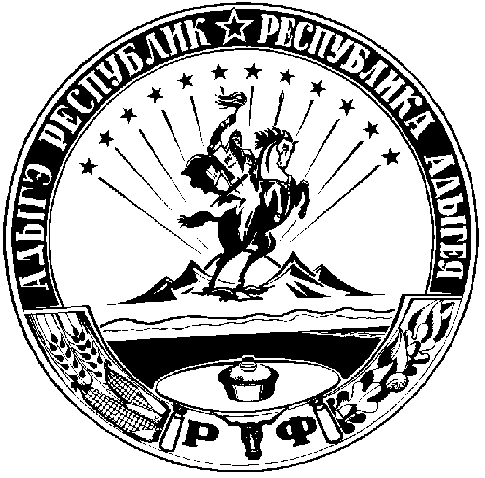 